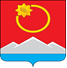 АДМИНИСТРАЦИЯ ТЕНЬКИНСКОГО ГОРОДСКОГО ОКРУГАМАГАДАНСКОЙ ОБЛАСТИП О С Т А Н О В Л Е Н И Е       02.07.2020 № 172-па                 п. Усть-ОмчугО внесении изменений в постановление администрацииТенькинского городского округа Магаданской областиот 15 ноября 2019 года № 316-па «Об утверждении муниципальной программы «Организация и обеспечение отдыха и оздоровления детей в Тенькинском городском округе Магаданской области на 2020-2022 годы»В целях приведения муниципальной программы «Организация и обеспечение отдыха и оздоровления детей в Тенькинском городском округе Магаданской области на 2020-2022 годы» в соответствии с постановлением администрации Тенькинского городского округа Магаданской области  от 18.02.2020 года № 44-па «Об организации оздоровительной кампании детей Тенькинского городского округа в 2020 году», администрация Тенькинского городского округа Магаданской области п о с т а н о в л я е т:Внести в муниципальную программу «Организация и обеспечение отдыха и оздоровления детей в Тенькинском городском округе Магаданской области на 2020-2022 годы», утвержденную постановлением администрации Тенькинского городского округа от 15 ноября 2019 года № 316-па (далее-Программа) следующие изменения:Позицию «Ресурсное обеспечение муниципальной программы» паспорта Программы изложить в следующей редакции: Приложение № 1 «Система программных мероприятий муниципальной программы «Организация и обеспечение отдыха и оздоровления детей в Тенькинском городском округе Магаданской области   на 2020-2022 годы» к Программе изложить в редакции согласно приложению № 1 к настоящему постановлению. Приложение № 2 «Ресурсное обеспечение муниципальной программы «Организация и обеспечение отдыха и оздоровления детей в Тенькинском городском округе Магаданской области на 2020-2022 годы» к Программе изложить в редакции согласно приложению № 2 к настоящему постановлениюПриложение № 3 «Ресурсное обеспечение муниципальной программы «Организация и обеспечение отдыха и оздоровления детей в Тенькинском городском округе Магаданской области на 2020-2022 годы» к Программе изложить в редакции согласно приложению № 3 к настоящему постановлению.           1.5. Приложение № 4 «План мероприятий муниципальной программы «Организация и обеспечение отдыха и оздоровления детей в Тенькинском городском округе Магаданской области на 2020 - 2022 годы» к Программе изложить в редакции согласно приложению № 4 к настоящему постановлению. 2. Настоящее постановление подлежит официальному опубликованию (обнародованию).Глава Тенькинского городского округа                                          Д.А. РевутскийСистема программных мероприятий муниципальной программы«Организация и обеспечение отдыха и оздоровления детей в Тенькинском городском округе Магаданской области на 2020-2022 годы»»______________________________Приложение № 4к постановлению администрацииТенькинского городского округа Магаданской области02.07.2020 № 172-па«Приложение № 4 к муниципальной программе «Организация иобеспечение отдыха и оздоровления детей в Тенькинскомгородском округе Магаданской области на 2020-2022 годы»План мероприятий муниципальной программы
 «Организация и обеспечение отдыха и оздоровления детей в Тенькинском городском округе Магаданской области на 2020-2022 годы»(наименование муниципальной программы)»«Ресурсное обеспечение муниципальной программыОбщий объем финансирования муниципальной программы составляет 14747,8 тыс. рублей, из них по годам:2020 год – 5786,8тыс. рублей;2021 год – 4 480,5 тыс. рублей;2022 год – 4480,5 тыс. рублей;за счет средств местного бюджета(далее также – МБ) – 2 506,3 тыс. рублей, в том числе: 
2020 год –1 706,3 тыс. рублей;2021 год –400,0 тыс. рублей;2022 год –400,0 тыс. рублей;за счет средств областного бюджета(далее также – ОБ) – 12 241,5 тыс. рублей, в том числе: 
2020 год – 4 080,5 тыс. рублей;2021 год –4 080,5 тыс. рублей;2022 год –4 080,5 тыс. рублей.финансирование муниципальной программы
за счет внебюджетных источников не предусмотрено.».Приложение № 1к постановлению администрацииТенькинского городского округа Магаданской области02.07.2020 № 172-па«Приложение №1к муниципальной программе «Организация и обеспечение отдыха и оздоровления детей в Тенькинском городском округе Магаданской области на 2020-2022 годы»№ п/п№ п/пНаименование мероприятияИсполнительСрок реализацииСтоимость мероприятия(тыс. руб.)Стоимость мероприятия(тыс. руб.)Стоимость мероприятия(тыс. руб.)Стоимость мероприятия(тыс. руб.)Источник финансирования№ п/п№ п/пНаименование мероприятияИсполнительСрок реализациивсегов т.ч. по годамв т.ч. по годамв т.ч. по годамИсточник финансирования№ п/п№ п/пНаименование мероприятияИсполнительСрок реализациивсего202020212022Источник финансирования1123456789Всего по ПрограммеВсего по ПрограммеВсего по ПрограммеВсего по ПрограммеВсего по Программе14 747,85 786,84 480,54 480,5Всего по ПрограммеВсего по ПрограммеВсего по ПрограммеВсего по ПрограммеВсего по Программе2 506,31 706,3400,0400,0БМОВсего по ПрограммеВсего по ПрограммеВсего по ПрограммеВсего по ПрограммеВсего по Программе12 241,54 080,54 080,54 080,5ОБ1. Мероприятия, обеспечивающие занятость несовершеннолетних1. Мероприятия, обеспечивающие занятость несовершеннолетних1. Мероприятия, обеспечивающие занятость несовершеннолетних1. Мероприятия, обеспечивающие занятость несовершеннолетних1. Мероприятия, обеспечивающие занятость несовершеннолетних1. Мероприятия, обеспечивающие занятость несовершеннолетних1. Мероприятия, обеспечивающие занятость несовершеннолетних1. Мероприятия, обеспечивающие занятость несовершеннолетних1. Мероприятия, обеспечивающие занятость несовершеннолетних1. Мероприятия, обеспечивающие занятость несовершеннолетних1.1.Организация временных рабочих мест для детей и подростковОрганизация временных рабочих мест для детей и подростковСОШ в пос. Усть-Омчуг, СОШ в п. Омчак2020-20221 502,4702,4400,0400,0БМО1.2.Оплата труда привлеченных специалистовОплата труда привлеченных специалистовСОШ в пос. Усть-Омчуг, СОШ в п. Омчак2020-20229793,51 632,54 080,54 080,5ОБ1.2.Оплата труда привлеченных специалистовОплата труда привлеченных специалистовСОШ в пос. Усть-Омчуг, СОШ в п. Омчак2020-2022828,9828,90,00,0БМО1.3.Обеспечение материально-технической базы летних оздоровительных лагерейОбеспечение материально-технической базы летних оздоровительных лагерейСОШ в пос. Усть-Омчуг, СОШ в п. Омчак2020175,0175,00,00,0БМО2.Организация отдыха и оздоровления в лагерях с дневным пребыванием2.Организация отдыха и оздоровления в лагерях с дневным пребыванием2.Организация отдыха и оздоровления в лагерях с дневным пребыванием2.Организация отдыха и оздоровления в лагерях с дневным пребыванием2.Организация отдыха и оздоровления в лагерях с дневным пребыванием2.Организация отдыха и оздоровления в лагерях с дневным пребыванием2.Организация отдыха и оздоровления в лагерях с дневным пребыванием2.Организация отдыха и оздоровления в лагерях с дневным пребыванием2.Организация отдыха и оздоровления в лагерях с дневным пребыванием2.Организация отдыха и оздоровления в лагерях с дневным пребыванием2.1.Проведение культурно-массовых мероприятий, питание детей, страховка, медикаменты и т.д.Проведение культурно-массовых мероприятий, питание детей, страховка, медикаменты и т.д.СОШ в пос. Усть-Омчуг, СОШ в п. Омчак20202 448,02 448,00,00,0ОБ                                                                                                                      Приложение № 2                                                                                           к постановлению администрации                                                                                             Тенькинского городского округа                                                                                                                Магаданской области                                                                                                              02.07.2020 № 172-па                                                                                                                      «Приложение № 2                                                                             к муниципальной программе «Организация                                                                            и обеспечение отдыха и оздоровления детей                                                                                               в Тенькинском городском округе                                                                                 Магаданской области на 2020-2022 годы»                                       Важнейшие целевые показатели и индикаторы                    муниципальной программы и индикаторы муниципальной программы                                «Организация и обеспечение отдыха и оздоровления детей                 в Тенькинском городском округе Магаданской области на 2020-2022 годы»                                                                        (наименованием муниципальной программы)»                                                                                                                       Приложение № 3                                                                                           к постановлению администрации                                                                                             Тенькинского городского округа                                                                                                                Магаданской области                                                                                                               02.07.2020 № 172-па                                                                                                                      «Приложение № 3                                                                             к муниципальной программе «Организация                                                                            и обеспечение отдыха и оздоровления детей                                                                                               в Тенькинском городском округе                                                                                 Магаданской области на 2020-2022 годы»                                  Ресурсное обеспечение муниципальной программы
                           «Организация и обеспечение отдыха и оздоровления детей                               в Тенькинском городском округе Магаданской области                                                                    на 2020-2022 годы»№п/пНаименование мероприятияСрок реализации мероприятияСрок реализации мероприятияСрок реализации мероприятияСрок реализации мероприятияСрок реализации мероприятияСрок реализации мероприятияСрок реализации мероприятияСрок реализации мероприятияСрок реализации мероприятияСрок реализации мероприятияСрок реализации мероприятияСрок реализации мероприятияОтветственный исполнитель№п/пНаименование мероприятия202020202020202020212021202120212022202220222022Ответственный исполнитель№п/пНаименование мероприятияI кв-лII кв-лIII кв-лIV кв-лI кв-лII кв-лIII кв-лIV кв-лI кв-лII кв-лIII кв-лIV кв-лОтветственный исполнитель1234567891011121314151Организация временных рабочих мест для детей и подростков*****Руководители СОШ в пос. Усть-Омчуг, СОШ в п. Омчак2Оплата труда привлеченных специалистов******Руководители СОШ в пос. Усть-Омчуг, СОШ в п. Омчак3Обеспечение материально-технической базы летних оздоровительных учреждений*****Руководители СОШ в пос. Усть-Омчуг, СОШ в п. Омчак4Проведение культурно-массовых мероприятий, питание детей, страховка, медикаменты и т.д.*****Руководители СОШ в пос. Усть-Омчуг, СОШ в п. Омчак